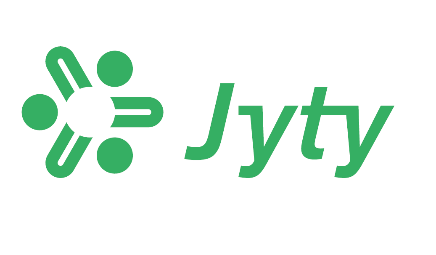 Koulutuskalenteri 2023 / YOP ja AKKKoulutuskalenteri 2023 / YOP ja AKKKoulutuskalenteri 2023 / YOP ja AKKKoulutuskalenteri 2023 / YOP ja AKKLuottamusmiesten perusopinnot 1 ja 2 Luottamusmiesten perusopinnot 1 ja 2 Luottamusmiesten perusopinnot 1 ja 2 Luottamusmiesten perusopinnot 1 ja 2 22.-23.2.Luottamusmiesten perusopinnot 1RovaniemiPohjois-Suomen aluetoimisto15.-16.3.Luottamusmiesten perusopinnot 1MikkeliItä-Suomen aluetoimisto21.- 22.3.Luottamusmiesten perusopinnot 1JyväskyläLänsi-Suomen aluetomisto29.-30.8.Luottamusmiesten perusopinnot 1HelsinkiEtelä-Suomen aluetoimisto28.-29.9.Luottamusmiesten perusopinnot 2 **Helsinki**vain yksityinen ala ja AVAINTES**vain yksityinen ala ja AVAINTES**vain yksityinen ala ja AVAINTES**vain yksityinen ala ja AVAINTESLuottamusmiesten teemakurssit (lähikoulutus)Luottamusmiesten teemakurssit (lähikoulutus)Luottamusmiesten teemakurssit (lähikoulutus)Luottamusmiesten teemakurssit (lähikoulutus)7.-8.2.LM-teemakurssi, työpaikan ongelmatilanteiden hallintaLappeenrantaKoulutusosasto21.-22.3.LM-teemakurssi, neuvottelutaitoTurkuKoulutusosasto6.-8.6.LM-teemakurssi, luottamusmiestaidotTuusulaKoulutusosasto3.10.STTK / Jyty- luottamusmiesseminaariHelsinkiKoulutusosasto12.-13.10.LM-teemakurssi, paikallinen sopiminen ja yhteistoimintaTampereKoulutusosasto14.-15.11.LM-teemakurssi, työlainsäädäntöVantaaKoulutusosasto16.-17.11.LM-teemakurssi, neuvottelutaitoVantaaKoulutusosastoLuottamusmiesten teemawebinaarit ja verkkokurssit (etäkoulutus)Luottamusmiesten teemawebinaarit ja verkkokurssit (etäkoulutus)Luottamusmiesten teemawebinaarit ja verkkokurssit (etäkoulutus)Luottamusmiesten teemawebinaarit ja verkkokurssit (etäkoulutus)12.1.LM-teemawebinaari, Haastavien tilanteiden hallinta kirjallisissa ja sähköisissä vuorovaikutustilanteissaTeamsKoulutusosasto12.1.LM-teemawebinaari, kuormittavista tilanteista palautuminen - työkykyä varmistavat toimetTeamsKoulutusosasto1.3.-29.3.Neuvottelutaidon verkkokurssiOptima-verkkoalustaKoulutusosasto16.3.LM-teemawebinaari, luottamusmiehen etäviestintätaidotTeamsKoulutusosasto16.3.LM-teemawebinaari, työssä jaksaminenTeamsKoulutusosasto7.9.LM-teemawebinaari, työlainsäädäntöTeamsKoulutusosasto27.9.-24.10.Työlainsäädännön verkkokurssiTeamsKoulutusosasto9.11.LM-teemawebinaari, paikallinen sopiminenTeamsKoulutusosasto9.11.LM-teemawebinaari, etätyöTeamsKoulutusosastoSopimusalakohtaiset neuvottelupäivätSopimusalakohtaiset neuvottelupäivätSopimusalakohtaiset neuvottelupäivätSopimusalakohtaiset neuvottelupäivät22.-23.11.Yksityisenalan neuvottelupäivätHelsinkikoulutusosastoTyösuojelukoulutus (lähikoulutus)Työsuojelukoulutus (lähikoulutus)Työsuojelukoulutus (lähikoulutus)Työsuojelukoulutus (lähikoulutus)7.-8.2.LM-teemakurssi, työpaikan ongelmatilanteiden hallintaLappeenrantaKoulutusosasto14.-16.2.TyösuojelupäivätTampereKoulutusosasto21.-22.3.Neuvottelutaito*TurkuKoulutusosasto6.-8.6.Henkilöstön edustajan taidot*TuusulaKoulutusosasto19.-22.9.Työsuojelun peruskurssiVantaaKoulutusosasto3.10.STTK / Jyty- seminaariHelsinkiKoulutusosasto16.-17.11.Neuvottelutaito*VantaaKoulutusosasto*Vastaavien luottamusmieskurssien yhteydessäTyösuojelukoulutus, teemawebinaarit ja verkkokoulutus (etäkoulutus)Työsuojelukoulutus, teemawebinaarit ja verkkokoulutus (etäkoulutus)Työsuojelukoulutus, teemawebinaarit ja verkkokoulutus (etäkoulutus)Työsuojelukoulutus, teemawebinaarit ja verkkokoulutus (etäkoulutus)12.1.Teemawebinaari, Haastavat tilanteiden hallinta kirjallisissa ja sähköisissä vuorovaikutustilanteissa*TeamsKoulutusosasto12.1.Teemawebinaari, kuormittavista tilanteista palautuminen - työkykyä varmistavat toimet*TeamsKoulutusosasto15.2.-14.3.Työsuojelun verkkokurssi, työhyvinvointiOptima-verkkoalustaKoulutusosasto1.3.-29.3.Neuvottelutaidon verkkokurssiOptima-verkkoalustaKoulutusosasto16.3.Teemawebinaari,  luottamusmiehen etäviestintätaidot*TeamsKoulutusosasto16.3.Teemawebinaari, työssä jaksaminen*TeamsKoulutusosasto27.9.-24.10.Työsuojelun verkkokurssi, työsuojelun perusteetOptima-verkkoalustaKoulutusosasto9.11.Teemawebinaari, etätyö*TeamsKoulutusosasto*Vastaavien luottamusmieswebinaarien yhteydessä